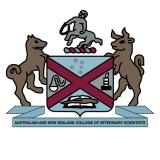 AUSTRALIAN AND NEW ZEALAND COLLEGE OF VETERINARY SCIENTISTSTraining In Related Disciplines (TRD) Proposal Proposed Related Discipline:...........................................................................Name of proposed TRD supervisor: .........................................................................................Qualifications of proposed TRD supervisor: ...........................................................................Name of proposed TRD institution: .........................................................Address of proposed TRD institution: ....................................................................................................................................................................................................Today’s date: ………………………………………………….To:	The Training and Credentials Committee,Re: 	TRD SupervisionI agree to act as a TRD supervisor for:Name of Fellowship candidate: …..…………………………………………………….Candidate’s Fellowship Subject::..…..………………………………………………….Anticipated dates, times and format of TRD training: ………………………………………………..............................................................................................................................................................................................................................................................I hereby attest that the candidate will train under my direct supervision to cumulate the required equivalent weeks of full time training (at least 38 -40 hours per week as specified by the relevant subject guidelines). I currently work at least 25 hours per week practicing in the related discipline and the candidate will have access to me at least 25 hours per week fulltime week equivalent whilst training.Signed  ..................................................................................TemplateAUSTRALIAN AND NEW ZEALAND COLLEGE OF VETERINARY SCIENTISTSTraining in Related Disciplines ReportDate:Candidate's Name:Fellowship Subject:Related Discipline:Supervisor’s Name and Qualifications:Supervisor’s Position:Name of Institution at which TRD undertaken: This is to certify that the candidate listed above attended the following training in my discipline.
Signed_________________________________________Supervisor in Related DisciplineDateDate or Number of DaysActivityTotal Days